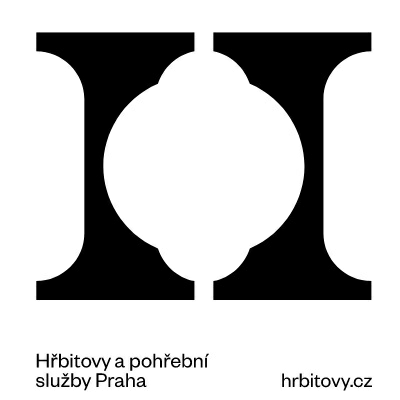 OBJ-0553/2024ObjednatelObjednatelObjednatelDodavatelDodavatelHřbitovy a pohřební služby hl.m. PrahyHřbitovy a pohřební služby hl.m. PrahyHřbitovy a pohřební služby hl.m. PrahyHřbitovy a pohřební služby hl.m. PrahyHřbitovy a pohřební služby hl.m. PrahyHřbitovy a pohřební služby hl.m. PrahyHřbitovy a pohřební služby hl.m. PrahyALL4TREES, s.r.o.ALL4TREES, s.r.o.Pobřežní 72/339Pobřežní 72/339Pobřežní 72/339 147 147PrahaPrahaPrahaOtvoviceOtvovice186 00  Praha 8 - Karlín186 00  Praha 8 - Karlín186 00  Praha 8 - Karlín186 00  Praha 8 - Karlín186 00  Praha 8 - Karlín273 27  Otvovice273 27  OtvoviceIČO:IČO:4524580145245801452458014524580145245801IČO:28998880DIČ:DIČ:CZ45245801CZ45245801CZ45245801CZ45245801CZ45245801DIČ:CZ28998880O B J E D N Á V K AO B J E D N Á V K AO B J E D N Á V K AO B J E D N Á V K AO B J E D N Á V K AO B J E D N Á V K AO B J E D N Á V K AO B J E D N Á V K AO B J E D N Á V K AO B J E D N Á V K AObjednáváme u Vás:Objednáváme u Vás:Objednáváme u Vás:Revitalizace zeleně hřbitova Holešovice, Praha 7Revitalizace zeleně hřbitova Holešovice, Praha 7Revitalizace zeleně hřbitova Holešovice, Praha 7Revitalizace zeleně hřbitova Holešovice, Praha 7Revitalizace zeleně hřbitova Holešovice, Praha 7Revitalizace zeleně hřbitova Holešovice, Praha 7Na základě cenové nabídky ze dne 6.6.2024 u Vás objednáváme dendrologický průzkum a návrh sadových úprav v 
areálu hřbitova Holešovice, ul. Strojnická 307, Praha 7.

Dendrologický průzkum a dokumentace k návrhu sadových úprav budou zpracovány v souladu s poptávkou a v rozsahu
předložené cenové nabídky, která tvoří přílohu objednávky.

Výstupem průzkumu bude návrh na odstranění potenciálně rizikových či jinak neperspektivních dřevin a výkres 
inventarizované zeleně na podkladu předaného geodetického zaměření.


Termín zpracování průzkumu:   do 30.8.2024

Termín zpracování projektu:   do 30.9.2024


Cena za provedení dendrologického průzkumu: 66 750,- Kč bez DPH

Cena za vypracování projektu:               32 000,- Kč bez DPH      

Celková cena:                               98 700,- Kč bez DPH

Forma zpracování: v elektronické verzi včetně dat ve formátu dwg (AutoCAD) či shp (GIS) a 3 x tištěné paré



Na faktuře uvádějte číslo naší objednávky.Na základě cenové nabídky ze dne 6.6.2024 u Vás objednáváme dendrologický průzkum a návrh sadových úprav v 
areálu hřbitova Holešovice, ul. Strojnická 307, Praha 7.

Dendrologický průzkum a dokumentace k návrhu sadových úprav budou zpracovány v souladu s poptávkou a v rozsahu
předložené cenové nabídky, která tvoří přílohu objednávky.

Výstupem průzkumu bude návrh na odstranění potenciálně rizikových či jinak neperspektivních dřevin a výkres 
inventarizované zeleně na podkladu předaného geodetického zaměření.


Termín zpracování průzkumu:   do 30.8.2024

Termín zpracování projektu:   do 30.9.2024


Cena za provedení dendrologického průzkumu: 66 750,- Kč bez DPH

Cena za vypracování projektu:               32 000,- Kč bez DPH      

Celková cena:                               98 700,- Kč bez DPH

Forma zpracování: v elektronické verzi včetně dat ve formátu dwg (AutoCAD) či shp (GIS) a 3 x tištěné paré



Na faktuře uvádějte číslo naší objednávky.Na základě cenové nabídky ze dne 6.6.2024 u Vás objednáváme dendrologický průzkum a návrh sadových úprav v 
areálu hřbitova Holešovice, ul. Strojnická 307, Praha 7.

Dendrologický průzkum a dokumentace k návrhu sadových úprav budou zpracovány v souladu s poptávkou a v rozsahu
předložené cenové nabídky, která tvoří přílohu objednávky.

Výstupem průzkumu bude návrh na odstranění potenciálně rizikových či jinak neperspektivních dřevin a výkres 
inventarizované zeleně na podkladu předaného geodetického zaměření.


Termín zpracování průzkumu:   do 30.8.2024

Termín zpracování projektu:   do 30.9.2024


Cena za provedení dendrologického průzkumu: 66 750,- Kč bez DPH

Cena za vypracování projektu:               32 000,- Kč bez DPH      

Celková cena:                               98 700,- Kč bez DPH

Forma zpracování: v elektronické verzi včetně dat ve formátu dwg (AutoCAD) či shp (GIS) a 3 x tištěné paré



Na faktuře uvádějte číslo naší objednávky.Na základě cenové nabídky ze dne 6.6.2024 u Vás objednáváme dendrologický průzkum a návrh sadových úprav v 
areálu hřbitova Holešovice, ul. Strojnická 307, Praha 7.

Dendrologický průzkum a dokumentace k návrhu sadových úprav budou zpracovány v souladu s poptávkou a v rozsahu
předložené cenové nabídky, která tvoří přílohu objednávky.

Výstupem průzkumu bude návrh na odstranění potenciálně rizikových či jinak neperspektivních dřevin a výkres 
inventarizované zeleně na podkladu předaného geodetického zaměření.


Termín zpracování průzkumu:   do 30.8.2024

Termín zpracování projektu:   do 30.9.2024


Cena za provedení dendrologického průzkumu: 66 750,- Kč bez DPH

Cena za vypracování projektu:               32 000,- Kč bez DPH      

Celková cena:                               98 700,- Kč bez DPH

Forma zpracování: v elektronické verzi včetně dat ve formátu dwg (AutoCAD) či shp (GIS) a 3 x tištěné paré



Na faktuře uvádějte číslo naší objednávky.Na základě cenové nabídky ze dne 6.6.2024 u Vás objednáváme dendrologický průzkum a návrh sadových úprav v 
areálu hřbitova Holešovice, ul. Strojnická 307, Praha 7.

Dendrologický průzkum a dokumentace k návrhu sadových úprav budou zpracovány v souladu s poptávkou a v rozsahu
předložené cenové nabídky, která tvoří přílohu objednávky.

Výstupem průzkumu bude návrh na odstranění potenciálně rizikových či jinak neperspektivních dřevin a výkres 
inventarizované zeleně na podkladu předaného geodetického zaměření.


Termín zpracování průzkumu:   do 30.8.2024

Termín zpracování projektu:   do 30.9.2024


Cena za provedení dendrologického průzkumu: 66 750,- Kč bez DPH

Cena za vypracování projektu:               32 000,- Kč bez DPH      

Celková cena:                               98 700,- Kč bez DPH

Forma zpracování: v elektronické verzi včetně dat ve formátu dwg (AutoCAD) či shp (GIS) a 3 x tištěné paré



Na faktuře uvádějte číslo naší objednávky.Na základě cenové nabídky ze dne 6.6.2024 u Vás objednáváme dendrologický průzkum a návrh sadových úprav v 
areálu hřbitova Holešovice, ul. Strojnická 307, Praha 7.

Dendrologický průzkum a dokumentace k návrhu sadových úprav budou zpracovány v souladu s poptávkou a v rozsahu
předložené cenové nabídky, která tvoří přílohu objednávky.

Výstupem průzkumu bude návrh na odstranění potenciálně rizikových či jinak neperspektivních dřevin a výkres 
inventarizované zeleně na podkladu předaného geodetického zaměření.


Termín zpracování průzkumu:   do 30.8.2024

Termín zpracování projektu:   do 30.9.2024


Cena za provedení dendrologického průzkumu: 66 750,- Kč bez DPH

Cena za vypracování projektu:               32 000,- Kč bez DPH      

Celková cena:                               98 700,- Kč bez DPH

Forma zpracování: v elektronické verzi včetně dat ve formátu dwg (AutoCAD) či shp (GIS) a 3 x tištěné paré



Na faktuře uvádějte číslo naší objednávky.Na základě cenové nabídky ze dne 6.6.2024 u Vás objednáváme dendrologický průzkum a návrh sadových úprav v 
areálu hřbitova Holešovice, ul. Strojnická 307, Praha 7.

Dendrologický průzkum a dokumentace k návrhu sadových úprav budou zpracovány v souladu s poptávkou a v rozsahu
předložené cenové nabídky, která tvoří přílohu objednávky.

Výstupem průzkumu bude návrh na odstranění potenciálně rizikových či jinak neperspektivních dřevin a výkres 
inventarizované zeleně na podkladu předaného geodetického zaměření.


Termín zpracování průzkumu:   do 30.8.2024

Termín zpracování projektu:   do 30.9.2024


Cena za provedení dendrologického průzkumu: 66 750,- Kč bez DPH

Cena za vypracování projektu:               32 000,- Kč bez DPH      

Celková cena:                               98 700,- Kč bez DPH

Forma zpracování: v elektronické verzi včetně dat ve formátu dwg (AutoCAD) či shp (GIS) a 3 x tištěné paré



Na faktuře uvádějte číslo naší objednávky.Na základě cenové nabídky ze dne 6.6.2024 u Vás objednáváme dendrologický průzkum a návrh sadových úprav v 
areálu hřbitova Holešovice, ul. Strojnická 307, Praha 7.

Dendrologický průzkum a dokumentace k návrhu sadových úprav budou zpracovány v souladu s poptávkou a v rozsahu
předložené cenové nabídky, která tvoří přílohu objednávky.

Výstupem průzkumu bude návrh na odstranění potenciálně rizikových či jinak neperspektivních dřevin a výkres 
inventarizované zeleně na podkladu předaného geodetického zaměření.


Termín zpracování průzkumu:   do 30.8.2024

Termín zpracování projektu:   do 30.9.2024


Cena za provedení dendrologického průzkumu: 66 750,- Kč bez DPH

Cena za vypracování projektu:               32 000,- Kč bez DPH      

Celková cena:                               98 700,- Kč bez DPH

Forma zpracování: v elektronické verzi včetně dat ve formátu dwg (AutoCAD) či shp (GIS) a 3 x tištěné paré



Na faktuře uvádějte číslo naší objednávky.Na základě cenové nabídky ze dne 6.6.2024 u Vás objednáváme dendrologický průzkum a návrh sadových úprav v 
areálu hřbitova Holešovice, ul. Strojnická 307, Praha 7.

Dendrologický průzkum a dokumentace k návrhu sadových úprav budou zpracovány v souladu s poptávkou a v rozsahu
předložené cenové nabídky, která tvoří přílohu objednávky.

Výstupem průzkumu bude návrh na odstranění potenciálně rizikových či jinak neperspektivních dřevin a výkres 
inventarizované zeleně na podkladu předaného geodetického zaměření.


Termín zpracování průzkumu:   do 30.8.2024

Termín zpracování projektu:   do 30.9.2024


Cena za provedení dendrologického průzkumu: 66 750,- Kč bez DPH

Cena za vypracování projektu:               32 000,- Kč bez DPH      

Celková cena:                               98 700,- Kč bez DPH

Forma zpracování: v elektronické verzi včetně dat ve formátu dwg (AutoCAD) či shp (GIS) a 3 x tištěné paré



Na faktuře uvádějte číslo naší objednávky.Akceptuji tuto objednávkuAkceptuji tuto objednávku  .....................................................................Smluvní strany berou na vědomí, že tato Smlouva bude zveřejněna v registru smluv dle zákona Č. 340/2015 Sb., o registru smluvSmluvní strany berou na vědomí, že tato Smlouva bude zveřejněna v registru smluv dle zákona Č. 340/2015 Sb., o registru smluvSmluvní strany berou na vědomí, že tato Smlouva bude zveřejněna v registru smluv dle zákona Č. 340/2015 Sb., o registru smluvV  PrazeV  PrazeV  PrazeDne:12.06.202412.06.2024Vyřizuje:XXXXXXXXXXXXXXXXXXXXXXXXXXXXTelefon:E-mail:XXXXXXXXXXXXXXXXXXXXXXPotvrzenou objednávku vraťte na výše uvedenou emailovou adresuPotvrzenou objednávku vraťte na výše uvedenou emailovou adresuPotvrzenou objednávku vraťte na výše uvedenou emailovou adresu